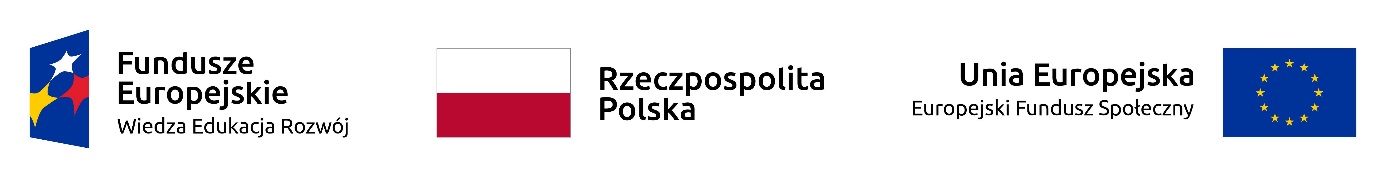 Harmonogram udzielania wsparcia w projekcieBeneficjentPaństwowa Wyższa Szkoła Zawodowa im. Stanisława Pigonia w KrośnieTytuł projektuInnowacyjne kształcenie na kierunku Pielęgniarstwo – utworzenie Centrum Symulacji Medycznej w PWSZ w KrośnieNumer projektuPOWR.05.03.00-00-0076/17ZadanieProgram podnoszenia kompetencji dla kadry naukowo-dydaktycznej, technicznej i zarządzającejLp.Nazwa szkoleniaTerminGodzinaMiejsce realizacji1.Szkolenie praktyczne instruktora symulacji przedmiotów specjalistycznych w pielęgniarstwie (PW) Pośrednia wierność06.07.2018 7.00 – 13.30 Gr. I14.00 – 20.30 Gr. IILaboratorium Symulacji Medycznych 
ul. Innowacyjna 1, 16-400 Suwałki1.Szkolenie praktyczne instruktora symulacji przedmiotów specjalistycznych w pielęgniarstwie (PW) Pośrednia wierność07.07.20187.00 – 13.30 Gr. I14.00 – 20.30 Gr. IILaboratorium Symulacji Medycznych 
ul. Innowacyjna 1, 16-400 Suwałki1.Szkolenie praktyczne instruktora symulacji przedmiotów specjalistycznych w pielęgniarstwie (PW) Pośrednia wierność08.07.20187.00 – 13.30 Gr. I14.00 – 20.30 Gr. IILaboratorium Symulacji Medycznych 
ul. Innowacyjna 1, 16-400 Suwałki1.Szkolenie praktyczne instruktora symulacji przedmiotów specjalistycznych w pielęgniarstwie (PW) Pośrednia wierność13.07.20186 godz.  dydaktycznychon-line1.Szkolenie praktyczne instruktora symulacji przedmiotów specjalistycznych w pielęgniarstwie (PW) Pośrednia wierność14.07.20187.00-13.30 Gr I14.00-20.30 Gr IIPaństwowa Wyższa Szkoła Zawodowa im. Stanisława Pigonia w Krośnieul. Kazimierza Wielkiego 6, 38-400 Krosno1.Szkolenie praktyczne instruktora symulacji przedmiotów specjalistycznych w pielęgniarstwie (PW) Pośrednia wierność15.07.20187.00-13.30 Gr I14.00-20.30 Gr IIPaństwowa Wyższa Szkoła Zawodowa im. Stanisława Pigonia w Krośnieul. Kazimierza Wielkiego 6, 38-400 Krosno